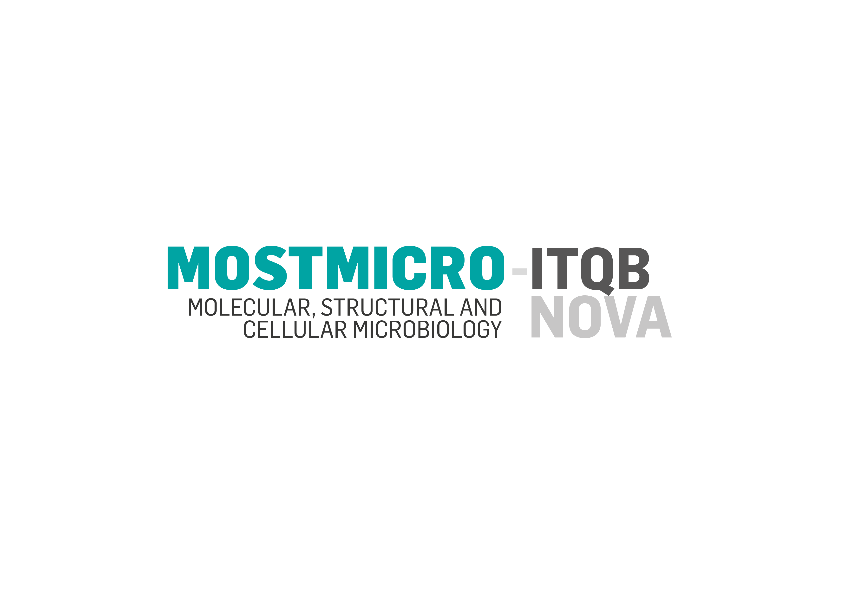 Application FormMOSTMICRO-ITQB Exploratory ProjectProposal Title:Proposer (Name of Lab Head / Name of Lab):Notes:Please use Times New Roman, 12 pt; margins of at least 1 cm all around.The explanatory text below each heading can be deleted for space.The total number of pages should not exceed five.Save/Print this application form as PDF document for submission.Summary(The Summary should include up to 4 keywords)State of the art(References and Figures should be included in Sections 8 and 9)Research team(One line per member, add new lines as needed)Work plan(Description of the work to be carried out, with reference to individual Tasks if appropriate) Alignment of the proposed research with the goals of the MOSTMICRO-ITQB Research Unit(Detail how the proposed research is aligned with the goals of MOSTMICRO-ITQB, highlighting the added value for the Unit) Support of the proposed research to subsequent funding applications(Explain how the proposed research will support subsequent funding applications, identifying future calls of interest to apply during the next two years) Budget(Please do not include indirect costs/Overheads)Missions, Consumables, ServicesReferencesFiguresNamePositionExpertise/ role in the projectORCID ID (mandatory for PhD holders)Category of expenseAmountJustificationHuman ResourcesEquipmentOther Costs (a)Total